１　次の文を読んで，問いに答えなさい。　20世紀初めのヨーロッパは，aドイツを中心とするができ，それに対して，bイギリスを中心とする勢力が対抗していました。特に，多くの・がするバルカン半島は｢ヨーロッパの　　　｣とよばれ，いつ戦争がおこってもおかしくないでした。1914年，バルカン半島のサラエボでオーストリアのがされた事件をきっかけとして，ドイツ，オーストリア，トルコを中心とする側と，イギリス，フランス，ロシアを中心とする側が全面的に対立するcが始まりました。⑴　下線部a（地図中のa），下線部b（地図中のb）の勢力をそれぞれ何といいますか。	a（　　　　　　　　　　　　　　　　　　）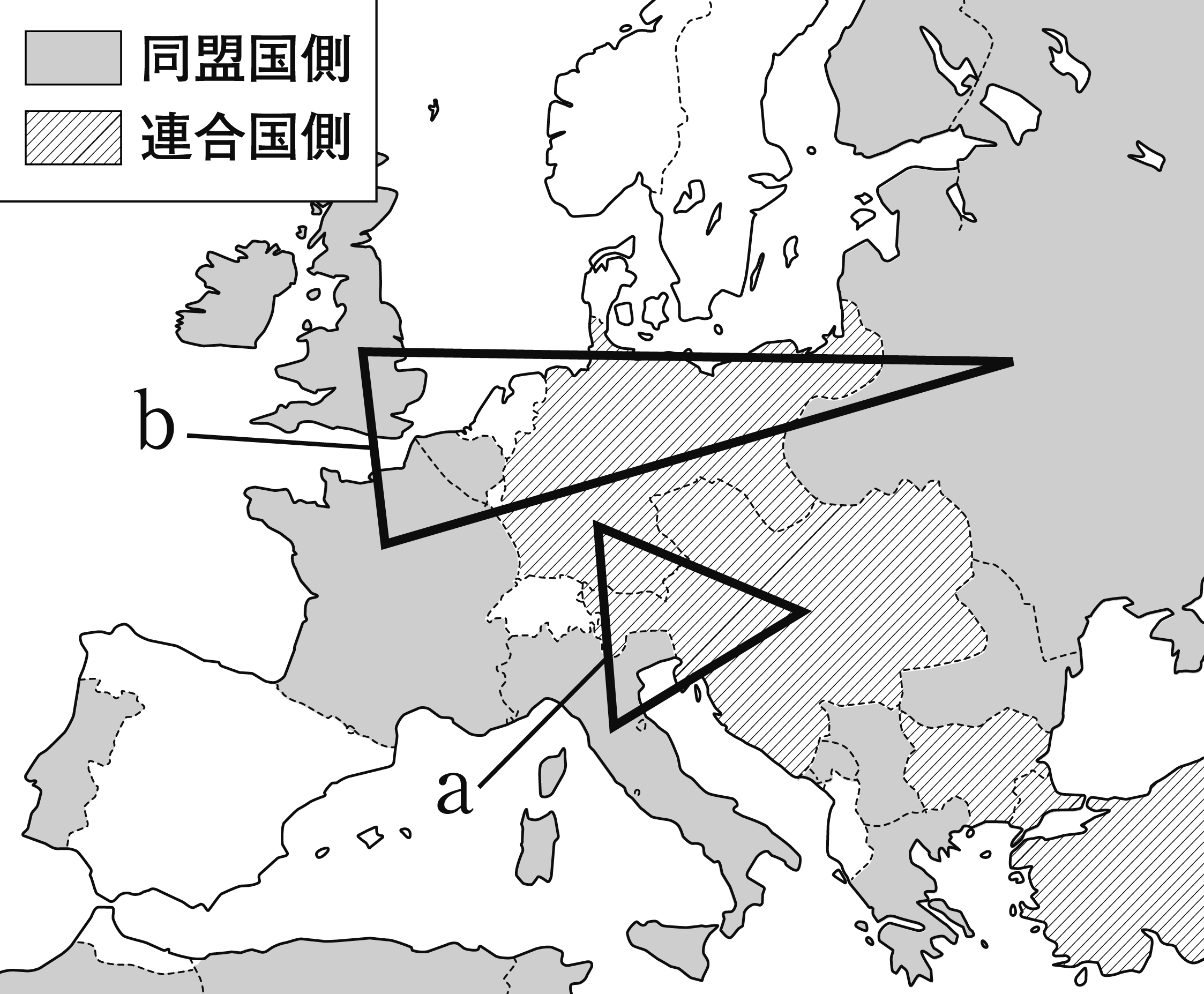 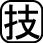 		b（　　　　　　　　　　　　　　　　　　）⑵　文中の　　　にあてはまる語句を書きなさい。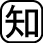 （　　　　　　　　　　　　）⑶　下線部cについて，日本はこの大戦に，ある同盟をとして連合国側として参戦しました。何という同盟ですか。	（　　　　　　　　　　　　　　　　　　）⑶　下線部cについて，この大戦中にレーニンののもと，をえる世界で最初のが生まれたを何といいますか。	（　　　　　　　　　　　　　　　　　　）２　資料を見て，問いに答えなさい。⑴　資料は第一次世界大戦後のベルサイユで，がサインをしているところを示しています。ドイツの代表にあてはまる人物をA～Dから1人選び，記号を書きなさい。	（　　　　　）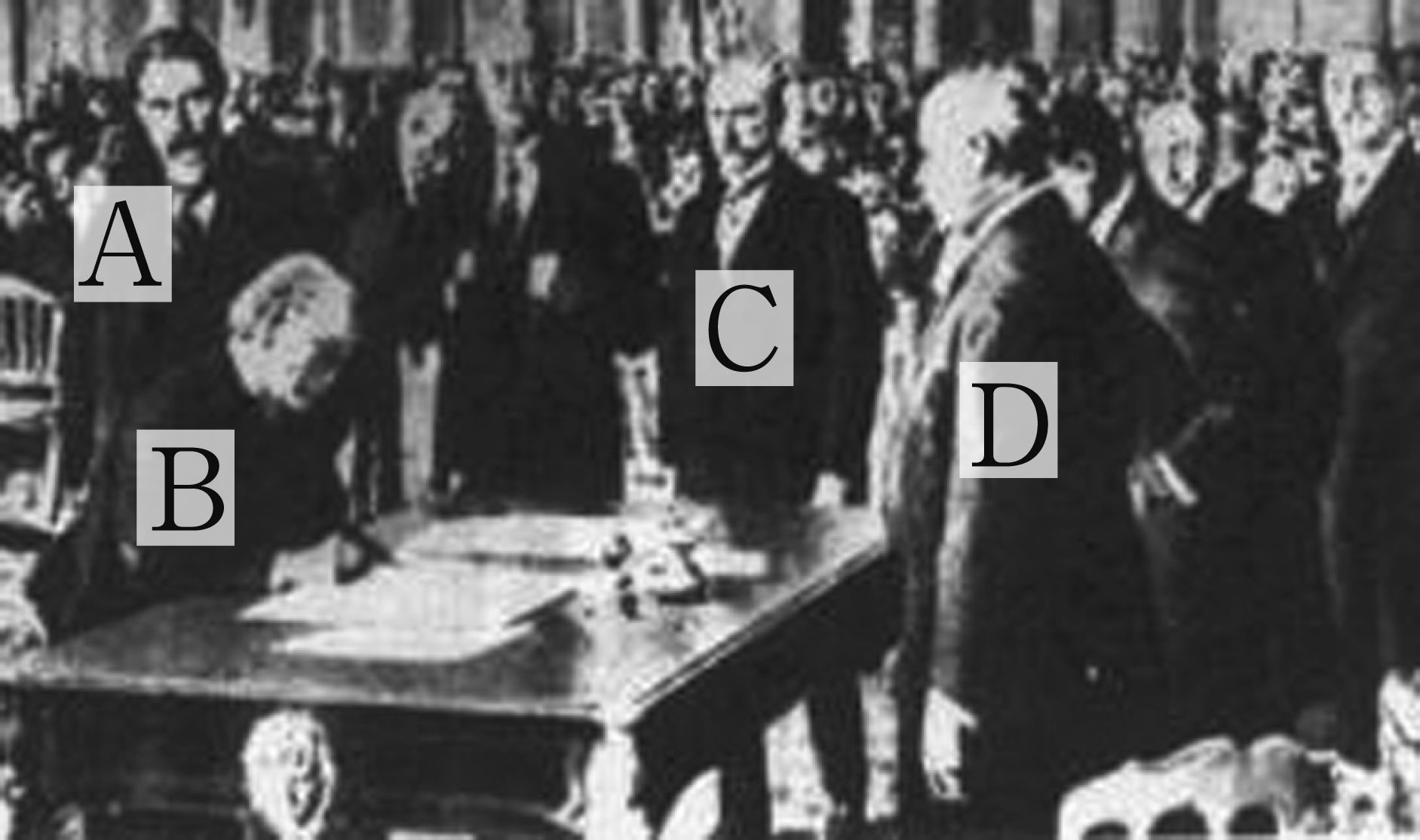 ⑵　このが結ばれた年に①，②でおこった運動を，次のア～オから1つずつ選び，記号を書きなさい。また，③インドで・を唱え，イギリスからの完全なを求める運動を指導した人物を書きなさい。	①（　　　　　）　②（　　　　　）　③（　　　　　　　　　　　　　　　　　　）ア　運動　　イ　・運動　　ウ　運動　　エ　事件　　オ　・運動⑶　第一次世界大戦の反省のもと，1920年に世界平和とのための組織がしました。何という組織ですか。（　　　　　　　　　　　　）３　次の文を読んで，問いに答えなさい。　時代の日本は，aが発達しbが実現するなかで，運動や運動などの社会運動がさかんになりました。⑴　下線部aについて，1918年に本格的な政党を組織した人物を，次のア～エから1つ選び，記号を書きなさい。（　　　）ア　　　イ　　　ウ　　　エ　⑵　下線部bについて，普通選挙によって国民の意見を反映させるを唱えた人物はだれですか。（　　　　　　　　　　　　）⑶　下線部bについて普通選挙法と同時に制定された，を取りしまるための法を何といいますか。（　　　　　　　　　　　　）